AULA 06 REMOTA – 29/03 A 02/04ESTILOS E GÊNEROS MUSICAIS.O Samba     Com materiais recicláveis, você vai construir um instrumento musical utilizado no samba e escrever em seu caderno a sua função, quem o criou e de qual material é feito. Segue abaixo alguns instrumentos utilizados no samba e que você poderá construir um deles:CavaquinhoViolãoPandeiroBanjo Use de sua criatividade!!!Obs.: Envie foto da atividade em meu whatsApp.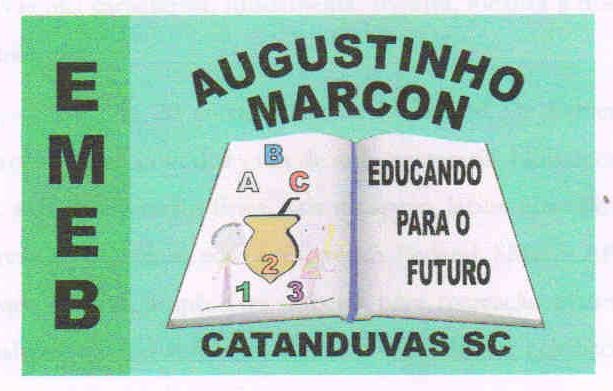 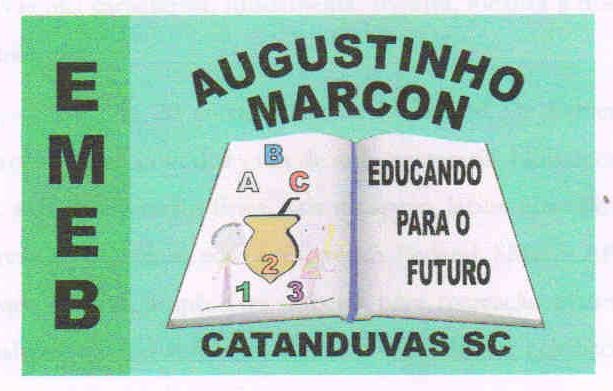 Escola Municipal de Educação Básica Augustinho Marcon. Catanduvas, março de 2021. Diretora: Tatiana Bittencourt Menegat.  Assessora Técnica Pedagógica: Maristela Apª. Borella Baraúna. Assessora Técnica Administrativa: Margarete Petter Dutra. Professor: Luan Cezar Ribeiro da SilvaDisciplina: Música  Turma: 5º ano  